Key Leadership & “I Dare You” Award Nomination Form
Year: ______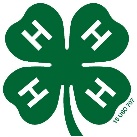 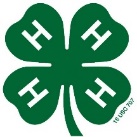 
The Key Award provides special recognition to 4-H members who have demonstrated consistent 
growth in their 4-H Program, who have developed their leadership abilities and who have actively 
served their club and community.4-H Members must be entering their junior year of high school the year they are nominated. This 
form must be completed by a non-related 4-H Leader.  Return this form to the Monroe County 4-H 
Office, 206 South K Street, Sparta, WI 54656, by October 1st.4-H Member Name __________________________Nominated for    Key Leadership  or  “I Dare You”	     Address 			City		Zip 		Club	          Birthdate	      Years in 4-H		 	          Name of Parent or Guardian 			Nominated Member Phone Number 			Name of Nominating 4-H Leader 			Phone Number of Nominating 4-H Leader 			Please list 3 names and phone numbers of individuals who have been instrumental in the 
youth’s leadership development. (These individuals may be contacted to help present the award.)1.   			2.   			3.   			** After the nomination has been made, eligible youth will be notified.  Nominees will be asked to complete a portfolio to exhibit their leadership during their interview in mid-March. The interview committee will decide if the youth and their exhibits are worthy of this prestigious award. Youth may be nominated in following years if they do not achieve the award. 


Adapted from Brown County 4-H: Melinda Pollen  9.23.2014